Cargo identification label: 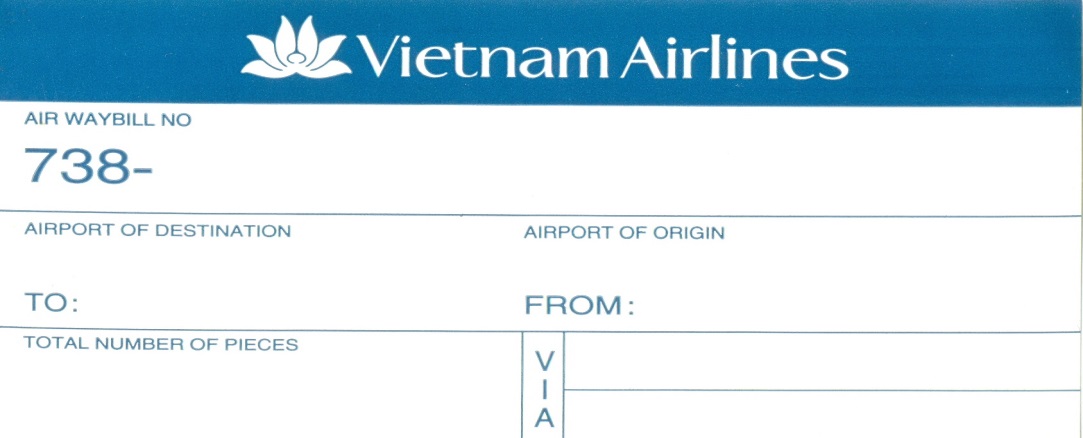 Perishable label: